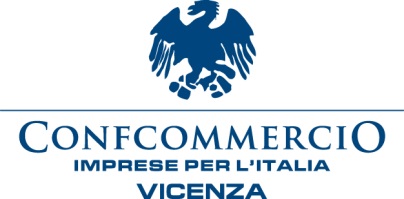 REPORT INDAGINE SUI FLUSSI TURISTICI A VICENZAAgosto 2016Progetto: realizzazione di indagini mirate (soprattutto durante le mostre) riguardanti i flussi turistici della nostra città (da dove vengono i turisti, perché vengono, quanti giorni si fermano, che cosa visitano, da dove hanno appreso della nostra città, ecc.) e permettere di attivare specifiche puntuali politiche turistiche. A tal fine, è stata attivata da parte di Confcommercio la mappatura dei flussi turistici tramite la redazione di un questionario sottoposto durante la seconda e terza settimana di agosto a 337 turisti arrivati a Vicenza in questo periodo.Analisi per domanda:INFORMAZIONI GENERALIDa dove proviene?Con chi effettua questa visita?Interessante è notare che l’età anagrafica dei turisti che arriva in città è molto eterogenea e vi sono parecchi turisti anche di giovane età (20/30 anni).Con quale mezzo è giunto in città?Come è venuto a conoscenza di questa località?E’ la prima volta che visita Vicenza?Quale è il motivo principale della sua visita a Vicenza?Quante notti dormirà a Vicenza?Media di notti di permanenza a Vicenza (per chi resta almeno una notte)Quanti giorni si fermerà a Vicenza?   Per provenienzaPer tipologia di turistaVicenza è la sua unica destinazione?Le altre destinazioni raggiunte dai turisti che effettuano la visita di Vicenza sono, per la maggioranza, città del Veneto. I turisti stranieri tendono a effettuare un tour del Veneto toccando le città di Venezia, Padova, Verona e Vicenza. Molti meno sono i turisti che scelgono di fermarsi anche a Treviso e Rovigo.Dei turisti che non si fermano a dormire a Vicenza o provincia, il 40% è  in vacanza in luoghi di mare (lidi veneziani) o di montagna (Trentino/Prealpi venete) o lago di Garda e dedica a Vicenza la visita di una sola giornata. Il 55% si ferma a Vicenza e durante il suo “Tour Veneto” ma preferisce fermarsi a dormire a Verona o Venezia. Il 5% dei turisti che si ferma a Vicenza solo un giorno, usa invece la città come punto intermedio durante il viaggio di rientro dalle ferie effettuate nei lidi veneti/Croazia.Gli altri luoghi della provincia di Vicenza visitati dai turisti presenti in città sono Marostica e Bassano ma tali luoghi sono conosciuti solo dai turisti italiani.Cosa visiterà/ha visitato a Vicenza?I luoghi di suo interesse sono ben indicati?Come raggiunge i luoghi di suo interesse?Dove ha reperito le informazioni turistiche relative a Vicenza?E’ stato facile trovare informazioni?Una volta arrivato a Vicenza, ha dovuto chiedere ulteriori informazioni per raggiungere i luoghi turistici della città?PERNOTTAMENTODove alloggia? (riferito a chi si ferma almeno una notte fuori casa)Percentuale di notti passate a Vicenza rispetto alla durata complessiva viaggioIn che struttura ricettiva?In quale struttura - per TIPO TURISTAIn quale struttura - per PROVENIENZACombinazione tipologia alloggio-luogo alloggioQual è il livello di classificazione delle strutture dove alloggia? (riferito a chi alloggia in hotel/albergo)Come ha scelto il suo alloggio?Interessante è che la maggioranza dei turisti che hanno prenotato attraverso internet l’ha fatto utilizzando il sito internet booking.com.E’ stato facile eseguire la prenotazione?Il 97% degli intervistati ha dichiarato che è stato semplice eseguire la prenotazione dell’alloggio.FOODDurante il suo soggiorno dove consuma i suoi pasti?Come sceglie i luoghi dove mangiare?Per la sua esperienza nel centro storico, è facile trovare un posto dove mangiare?Le critiche emerse durante l’indagine riguardavano la chiusura della maggior parte dei locali durante la settimana di Ferragosto. E’ stato difficile per molti turisti riuscire a trovare un ristorante aperto nel quale consumare i propri pasti/cene.Come giudica il costo di bar/ristoranti?Il 95% degli intervistati ha giudicato i prezzi nella media. I turisti stranieri, provenienti da stati in cui il coperto non esiste, hanno lamentato il fatto che nei listini, quasi esclusivamente solo in italiano,  non vi fosse ben segnalato tale costo.ATTIVITA’ COMMERCIALICome giudica i negozi del centro storico?Come giudica il prezzo dei prodotti?Il 98% degli intervistati valuta il prezzo dei prodotti venduti nella media. Tale dato è uguale sia per quanto riguarda i turisti italiani che quelli stranieri.Ha effettuato o pensa di effettuare acquisti nei negozi?27.a) Se NO, perchè?27.b) Se SI, cosa?DIVERTIMENTICome preferisce trascorrere il “dopocena”?E’ a conoscenza degli eventi che si svolgono in città?Il 97% degli intervistati ha risposto che non conosce gli eventi che si svolgono in città. Pensa di ritornare a Vicenza in futuro?Tutti gli intervistati hanno detto che ritorneranno a Vicenza in futuro per la sua bellezza e per i tanti monumenti presenti impossibili da essere visti in un periodo limitato di tempo.ProvenienzaProvenienzaITALIA28%ESTERO72%Totale 100,0%Dettaglio Provenienza ESTERODettaglio Provenienza ESTERODettaglio Provenienza ESTERODettaglio ProvenienzaITALIAITALIAITALIAStatoPercentualeProvinciaPercentualeFRANCIA33,6%MILANO13,7%SPAGNA10,0%ROMA12,6%GERMANIA10,0%TORINO9,5%GRAN BRETAGNA7,1%BERGAMO 4,2%STATI UNITI6,2%VENEZIA4,2%BELGIO4,6%FORLI'4,2%OLANDA4,1%PADOVA4,2%AUSTRIA2,9%GENOVA4,2%CINA2,1%BOLOGNA3,2%SVIZZERA1,7%PORDENONE2,1%ISRAELE1,7%BRESCIA2,1%REPUBBLICA CECA1,2%CATANIA2,1%CANADA1,2%VARESE2,1%GIAPPONE1,2%NOVARA2,1%POLONIA1,2%COMO2,1%KOREA1,2%VERCELLI2,1%RUSSIA0,8%NAPOLI2,1%UCRAINA0,8%SIENA1,1%GRECIA0,4%TRIESTE1,1%SVEZIA0,4%PALERMO1,1%PORTOGALLO0,4%MODENA1,1%TAIWAN0,4%FANO1,1%GUATEMALA0,4%ALESSANDRIA1,1%BULGARIA0,4%CATANZARO1,1%SLOVACCHIA0,4%REGGIO EMILIA1,1%LITUANIA0,4%POTENZA1,1%UNGHERIA0,4%SONDRIO1,1%PALESTINA0,4%MONZA1,1%HONG KONG0,4%ASTI1,1%MOLDAVIA0,4%TRAPANI1,1%ROMANIA0,4%PARMA1,1%SPAGNA 0,4%PAVIA1,1%UNGARIA0,4%CASERTA1,1%EGITTO0,4%VERONA1,1%AUSTRALIA0,4%PISA1,1%PERU'0,4%UDINE1,1%ARGENTINA0,4%LECCO1,1%VIETNAM0,4%BOLZANO1,1%Totale Provenienza ESTERO100,0%PERUGIA1,1%Totale Provenienza ITALIA100,0%Tipologia VisitatoreTipologia VisitatoreFAMIGLIA62%COPPIA24%GRUPPO5%SINGOLO5%AMICI4%Totale complessivo100%Come è venuto a conoscenza di VicenzaCome è venuto a conoscenza di VicenzaCome è venuto a conoscenza di VicenzaINTERNET46,6%CONOSCENTI21,7%PALLADIO10,4%GUIDA TURISTICA8,9%AGENZIA VIAGGI5,0%LIBRI3,0%DI PASSAGGIO2,4%ALTRO1,2%TV0,6%FIERA DELL'ORO0,3%Etichette di riaESTEROITALIATOTALE intervistatiSI89%78%86%NO11%22%14%100%100%100%N° Notti a VicenzaESTEROITALIATOTALE0 notti41,9%50,0%44,2%1 notte30,7%24,0%28,8%2 notti12,4%9,4%11,6%3 notti3,7%6,3%4,5%4 notti2,1%2,1%2,1%5 notti1,2%1,0%1,2%6 notti1,7%0,0%1,2%7 notti3,7%6,3%4,5%oltre 7 notti2,5%1,0%2,1%TipologiaN° nottiAMICI4,5COMPAGNO/A1,9FAMIGLIA2,8GRUPPO2,6SOLO1,6Totale complessivo2,6N° giorniESTEROITALIATotale163%64%63%215%18%16%34%5%4%42%3%3%> 416%10%14%N° giorniAMICICOMPAGNO/AFAMIGLIAGRUPPOSOLOTotale150%70%61%69%56%63%28%18%14%19%25%16%38%5%4%0%6%4%40%4%3%0%0%3%> 433%4%18%13%13%14%ESTEROITALIATotaleNO93%66%85%SI7%34%15%STRANIERIITALIANITOTALENO10%3%8%SI90%97%92%DOVE%INTERNET65,8%GUIDE TURISTICHE30,9%AGENZIA VIAGGI1,8%CONOSCENTI0,9%INFO POINT0,6%ESTEROITALIATOTALENO11%5%9%SI89%95%91%ESTEROITALIATOTALENO93%94%93%SI7%6%7%NOTTI A VICENZA / DURATA VIAGGIONOTTI A VICENZA / DURATA VIAGGIONOTTI A VICENZA / DURATA VIAGGIONOTTI A VICENZA / DURATA VIAGGIOTOTALEITALIANISTRANIERINotti passate in Comune17,9%24,9%16,4%Notti passate in Provincia5,3%5,7%5,3%Etichette di rigaAMICICOMPAGNO/AFAMIGLIAGRUPPOSOLOTotaleHOTEL/ALBERGO70%61%55%93%64%59%APPARTAMENTO20%9%21%7%0%17%B&B0%12%9%0%14%9%CAMPEGGIO0%5%10%0%0%8%OSTELLO10%9%1%0%21%4%AGRITURISMO0%1%2%0%0%1%AREA DI SOSTA0%3%1%0%0%1%RESIDENCE0%0%1%0%0%0%Etichette di rigaESTEROITALIATOTHOTEL/ALBERGO56%70%59%APPARTAMENTO19%11%17%B&B10%8%9%CAMPEGGIO10%1%8%OSTELLO4%3%4%AGRITURISMO1%1%1%AREA DI SOSTA0%4%1%RESIDENCE0%1%0%COMUNE DI VICENZAFUORI PROVINCIAPROVINCIA DI VICENZATOTALEHOTEL/ALBERGO69%45%40%59%APPARTAMENTO10%24%40%17%B&B9%9%16%9%CAMPEGGIO5%16%0%8%OSTELLO5%2%0%4%AGRITURISMO1%2%4%1%AREA DI SOSTA1%1%0%1%RESIDENCE0%1%0%0%di rigaHOTELTOTALE2 STELLE2%2%3 STELLE42%42%4 STELLE54%54%5 STELLE2%2%RISTORANTE92%PASTO "AL SACCO"5%BAR3%Etichette di rigaESTEROITALIATot. complessivoIN BASE ALL'ASPETTO DEL LOCALE53,1%46,7%51,3%INTERNET13,6%23,9%16,6%DOVE ALLOGGIO12,7%13,0%12,8%CONSULTANDO LE GUIDE10,1%3,3%8,1%IN BASE AL MENU' ESPOSTO4,4%6,5%5,0%CHIEDENDO INFO AI PASSANTI2,6%6,5%3,8%AGENZIA VIAGGI2,2%0,0%1,6%CHIEDENDO INFO AI NEGOZI0,9%0,0%0,6%CONOSCENTI0,4%0,0%0,3%ESTEROITALIATotale complessivoNO15%14%14%SI85%86%86%SCARSO/ASUFFICIENTEBUONO/AECCELLENTEOFFERTA COMMERCIALE3%4%60%33%ALLESTIMENTO VETRINE0%1%52%47%CORTESIA0%0%51%49%AMICICOMPAGNO/AFAMIGLIAGRUPPOSOLOTotale complessivoNO50%15%12%27%31%15%SI50%85%88%73%69%85%POCO TEMPO54,9%NEGOZI CHIUSI17,6%ALTRO11,8%PAURA FURTO BICI5,9%BASSO BUDGET 3,9%BIMBO PICCOLO2,0%ACQUISTERA' FUORI VI2,0%NON INTERESSATA2,0%Etichette di rigaESTEROITALIATotale complessivoABBIGLIAMENTO54,0%55,6%54,5%PRODOTTI TIPICI / CIBO21,8%5,6%17,1%SOUVENIR9,2%11,1%9,8%LIBRI3,4%5,6%4,1%QUELLO CHE CAPITA2,3%5,6%3,3%SCARPE2,3%2,8%2,4%GIOCHI2,3%2,8%2,4%ACCESSORI CICLOTURISMO2,3%2,8%2,4%GIOIELLI0,0%2,8%0,8%PROFUMI1,1%0,0%0,8%MEDICINE0,0%2,8%0,8%AL MERCATO1,1%0,0%0,8%OGGETTI D'ARTE0,0%2,8%0,8%Totale complessivo100,0%100,0%100,0%PASSEGGIATA IN CENTRO98,2%TEATRO1,5%STARE IN HOTEL0,3%